Name: __________________________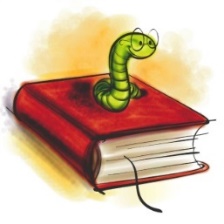 8th Grade Summer Reading Novel Activities – “The Wave” by Todd StrasserDIRECTIONS: Choose any combination of questions to add up to 100 points. Extra assignments will earn bonus points. Use details/evidence in the novel to support your responses. Create a table of contents and organize the assignments in a portfolio.  Assignments must be double spaced in 12 inch Times New Roman font. 10 Points EachPretend that you are the author of the novel. Describe the part that was the most entertaining or hardest to write. (1 Page)Write ANY kind of poem about your book.Describe an experience you’ve had that was like the experience of a character in the book. (1 Page)Write an obituary for one of the characters. (1 Page)Explain in 1 page, how a character changed from the beginning to the end. If the book has an antagonist/villain, why was his or her punishment justified?  (1 Page)Explain why you would like to have one of the characters as a friend. (1 Page)15 Points EachDraw and color a map of where a major part of the story takes place. Label the major landmarks or points of interest.Write a one page paper, on what you think happened to the main character BEFORE the story began OR Write a one page paper, on what happened to the main character AFTER the story ended.Make a crossword puzzle or word search using 10 vocabulary words from the book.Write one article for a newspaper published at the time of a major event in your book. (1 Page)Write 5 diary entries made from the perspective of the antagonist OR major character in the story.20 Points EachCreate a collage of a major theme of your novel or one that illustrates certain parts of your novel. Create a set of four postcards that would have been sent between the characters. Draw a picture on one side and write the message on the other.Find THREE songs that seem to relate to your novel. Write out the lyrics and then write an explanation of how they relate.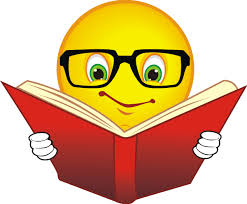 